Name and postal address of Exhibitor/s: _______________________________________________________________________________________________  Please fill in the details below using one line per animal, per class entered.  If you have any questions please feel free to contact the Show Manager,  Vicki O’Flynn: aabmgsvirtualshows@outlook.com.au  If you need more space please print an extra form and attach to your entries.  This form is to be emailed to the show manager along with photos, clearly labelled with the entered goat’s registration number on each photo. *For non AABMGS registered animals, please include a copy of all goat registration certificates with your entry, for identification purposes. Entries are now open and will close 29 November 2020. Judging will take place 7-14 days after entries close and winners will be announced the AABMGS Web site and Facebook page, with ribbons posted to the winners.   Exhibitor/s Signature/s: __________________________________________________________________________________   	          Date: _____/_____/20_____ Name of Exhibitor/s: ___________________________________________________________________________________________________________________________________              Progeny Classes: Exhibitor/s Signature/s: __________________________________________________________________________________   	          Date: _____/_____/20_____ Name of Exhibitor/s: _____________________________________________________________________________________________________________________________ CONDITIONS OF ENTRY:  FOR ENTRIES TO BE ACCEPTED YOU MUST AGREE TO THE STATEMENT BELOW AS WELL AS SIGN AND DATE EACH PAGE SUBMITTED.  Fess are $3.50 per entry. I _________________________ hereby declare that I have read the show rules as depicted on the aabmgs.org.au website.  I declare that the animals referred to on this entry form are eligible to be entered in this virtual show, as per the rules outlined for virtual shows.  The nominated animals are without disqualification faults, as per the breed standards posted on the aabmgs.org.au web site. I agree to follow the AABMGS Society Inc. Rules, Code of Conduct and the Code of Sportsmanship.  I agree to abide by the judge’s decision and not to enter into any debate in relation to said decision. I agree that as of the time this form is lodged, all photograph’s accompanying this entry are considered to be the property of the AABMGS Society Inc and are able to be used in AABMGS Society Inc publications.  I agree that the enclosed images are not to be used by me again, until after the virtual show results are announced publicly through the AABMGS Society Inc. All entry fees have been paid into the AABMGS bank account. All photographs submitted have been reduced to a file size of no more than 500kb and do not contain any material that will identify the owner, breeder or animal, other than eartags. All photographs are recent and were taken during the year 2020. Any breach of this Agreement may result in the disqualification of my animals from this show and may have an impact on my ability to exhibit my animals at future AABMGS Society Inc. organised Shows.  Exhibitor/s Signature/s: _______________________________________________________________________________________ Date: _____/_____/20_____ 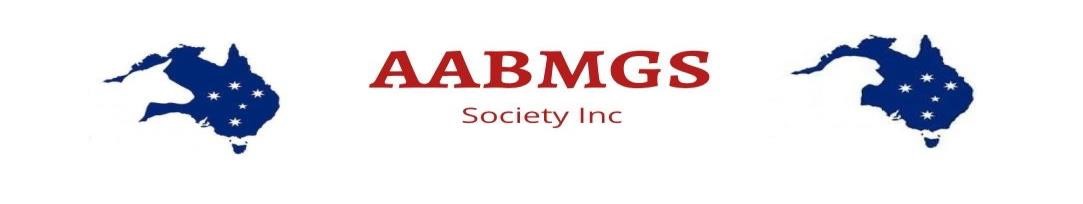 Australian All Breeds of Miniature Goat and Sheep Society Inc. Virtual Show Entry Form Page 1 Class Name of Goat including Prefix DOB Buck or Doe Registration No: Ear Tag Details: Registered Sire's Name Registered Dam's Name Fee $3.50 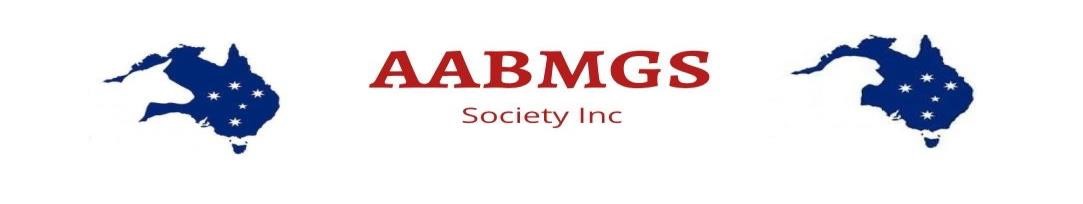 Australian All Breeds of Miniature Goat and Sheep 	 	Society Inc. Virtual Show Entry Form Page 2 Class Name of Goat including Prefix DOB Buck or Doe Registration No: Ear Tag Details: Registered Sire's Name Registered Dam's Name Fee Class Name of Sire or Dam Name including Prefix - Progeny No 1 Name including Prefix - Progeny No 2 Australian All Breeds of Miniature Goat and Sheep Society Inc. Virtual Show Entry Form Page 3 Receipt number for payment lodged  AABMGS  BSB 084 657  Account 74 005 9147    in the amount of  $ 